Σε συνέχεια ανωτέρω σχετικού σας γνωρίζουμε ότι το Α/Υπουργείο Υποδομών και Ενέργειας ανακοίνωσε την παράταση της προθεσμίας υποβολής προσφορών για την κατασκευή της σήραγγας “Llogara”, στον άξονα Ορικούμ -Χειμάρρα της Εθνικής Οδού SH8 (Αυλώνα-Άγιοι Σαράντα). Σύμφωνα με τη νέα προθεσμία, η υποβολή προσφορών μπορεί να πραγματοποιηθεί το αργότερο έως τις 23 Φεβρουαρίου.Υπενθυμίζεται ότι το χρονοδιάγραμμα κατασκευής προβλέπει ολοκλήρωση των έργων εντός 37 μηνών από την υπογραφή της σύμβασης.Ο εκτιμώμενος προϋπολογισμός του έργου, σύμφωνα με το τεύχος δημοπράτησης, ανέρχεται σε 19.180.880.463,21 Λεκ (~€154,8 εκατ.) πλέον ΦΠΑ.Σημειώνεται ότι, σύμφωνα με δημοσιεύματα το Σεπτέμβριο 2020, στο διεθνή διαγωνισμό για το σχεδιασμό της εν λόγω σήραγγας, επελέγη η προσφορά της κοινοπραξίας υπό την αυστριακή iC Consulenten Ziviltechniker, με έδρα τη Βιέννη.Ειδικότερη ενημέρωση σχετικά με το διαγωνισμό είναι διαθέσιμη στην ιστοσελίδα της Α/Υπηρεσίας Δημοσίων Διαγωνισμών, στο σύνδεσμο: http://www.app.gov.al/contract-notice/ (Reference Number REF-81916-12-11-2020).ΠΙΝΑΚΑΣ ΑΠΟΔΕΚΤΩΝ1.	ΚΕΝΤΡΙΚΗ ΕΝΩΣΗ ΕΠΙΜΕΛΗΤΗΡΙΩΝ ΕΛΛΑΔΟΣ (ΚΕΕΕ) - keeuhcci@otenet.gr2.	ΕΜΠΟΡΙΚΟ ΚΑΙ ΒΙΟΜΗΧΑΝΙΚΟ ΕΠΙΜΕΛΗΤΗΡΙΟ ΑΘΗΝΩΝ (ΕΒΕΑ) - info@acci.gr3.	ΕΜΠΟΡΙΚΟ ΚΑΙ ΒΙΟΜΗΧΑΝΙΚΟ ΕΠΙΜΕΛΗΤΗΡΙΟ ΘΕΣΣΑΛΟΝΙΚΗΣ (ΕΒΕΘ) - root@ebeth.gr4. ΤΕΧΝΙΚΟ ΕΠΙΜΕΛΗΤΗΡΙΟ ΕΛΛΑΔΑΣ (ΤΕΕ) - tee@central.tee.gr5. ΣΥΝΔΕΣΜΟΣ ΕΛΛΗΝΙΚΩΝ ΓΡΑΦΕΙΩΝ ΜΕΛΕΤΩΝ (ΣΕΓΜ) - info@segm.gr6. ΠΑΝΕΛΛΗΝΙΟΣ ΣΥΝΔΕΣΜΟΣ ΑΝΩΝΥΜΩΝ ΤΕΧΝΙΚΩΝ ΕΤΑΙΡΕΙΩΝ (ΣΑΤΕ) - info@sate.gr7. ΣΥΝΔΕΣΜΟΣ ΤΕΧΝΙΚΩΝ ΕΤΑΙΡΕΙΩΝ ΑΝΩΤΕΡΩΝ ΤΑΞΕΩΝ (ΣΤΕΑΤ) - info@steat.gr8. ΣΥΝΔΕΣΜΟΣ ΕΛΛΗΝΙΚΩΝ ΓΡΑΦΕΙΩΝ ΜΕΛΕΤΩΝ (ΣΕΓΜ) - segm@segm.gr9. ΠΑΝΕΛΛΗΝΙΟΣ ΕΝΩΣΗ ΣΥΝΔΕΣΜΩΝ ΕΡΓΟΛΗΠΤΩΝ ΔΗΜΟΣΙΩΝ ΕΡΓΩΝ (ΠΕΣΕΔΕ) - secretary@pesede.gr10. ΠΑΝΕΛΛΗΝΙΑ ΕΝΩΣΗ ΔΙΠΛΩΜΑΤΟΥΧΩΝ ΜΗΧΑΝΙΚΩΝ ΕΡΓΟΛΗΠΤΩΝ ΔΗΜΟΣΙΩΝ ΕΡΓΩΝ (ΠΕΔΜΕΔΕ) - info@pedmede.gr11. ΣΥΛΛΟΓΟΣ ΜΕΛΕΤΗΤΩΝ ΕΛΛΑΔΟΣ (ΣΜΕ) - sme@tee.gr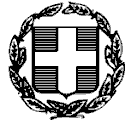 ΑΔΙΑΒΑΘΜΗΤΟ - ΕΠΕΙΓΟΝΠΡΟΘΕΣΜΙΑ ΕΩΣ 23.02.2021 ΑΔΙΑΒΑΘΜΗΤΟ - ΕΠΕΙΓΟΝΠΡΟΘΕΣΜΙΑ ΕΩΣ 23.02.2021 ΑΔΙΑΒΑΘΜΗΤΟ - ΕΠΕΙΓΟΝΠΡΟΘΕΣΜΙΑ ΕΩΣ 23.02.2021 ΑΔΙΑΒΑΘΜΗΤΟ - ΕΠΕΙΓΟΝΠΡΟΘΕΣΜΙΑ ΕΩΣ 23.02.2021 ΠΡΕΣΒΕΙΑ ΤΗΣ ΕΛΛΑΔΟΣΤΙΡΑΝΑΓΡΑΦΕΙΟ ΟΙΚΟΝΟΜΙΚΩΝ ΚΑΙ ΕΜΠΟΡΙΚΩΝ ΥΠΟΘΕΣΕΩΝΠΡΕΣΒΕΙΑ ΤΗΣ ΕΛΛΑΔΟΣΤΙΡΑΝΑΓΡΑΦΕΙΟ ΟΙΚΟΝΟΜΙΚΩΝ ΚΑΙ ΕΜΠΟΡΙΚΩΝ ΥΠΟΘΕΣΕΩΝΑΔΙΑΒΑΘΜΗΤΟ - ΕΠΕΙΓΟΝΠΡΟΘΕΣΜΙΑ ΕΩΣ 23.02.2021 ΑΔΙΑΒΑΘΜΗΤΟ - ΕΠΕΙΓΟΝΠΡΟΘΕΣΜΙΑ ΕΩΣ 23.02.2021 ΑΔΙΑΒΑΘΜΗΤΟ - ΕΠΕΙΓΟΝΠΡΟΘΕΣΜΙΑ ΕΩΣ 23.02.2021 ΑΔΙΑΒΑΘΜΗΤΟ - ΕΠΕΙΓΟΝΠΡΟΘΕΣΜΙΑ ΕΩΣ 23.02.2021 Τίρανα, 15 Ιανουαρίου 2021Α.Π.: 2140/2/ΑΣ13/56Τίρανα, 15 Ιανουαρίου 2021Α.Π.: 2140/2/ΑΣ13/56Τίρανα, 15 Ιανουαρίου 2021Α.Π.: 2140/2/ΑΣ13/56Τίρανα, 15 Ιανουαρίου 2021Α.Π.: 2140/2/ΑΣ13/56Τίρανα, 15 Ιανουαρίου 2021Α.Π.: 2140/2/ΑΣ13/56Τίρανα, 15 Ιανουαρίου 2021Α.Π.: 2140/2/ΑΣ13/56Τηλ.:+3554 2228980, 2247323+3554 2228980, 2247323Τίρανα, 15 Ιανουαρίου 2021Α.Π.: 2140/2/ΑΣ13/56Τίρανα, 15 Ιανουαρίου 2021Α.Π.: 2140/2/ΑΣ13/56Τίρανα, 15 Ιανουαρίου 2021Α.Π.: 2140/2/ΑΣ13/56E-mail:ecocom-tirana@mfa.gr ecocom-tirana@mfa.gr Τίρανα, 15 Ιανουαρίου 2021Α.Π.: 2140/2/ΑΣ13/56Τίρανα, 15 Ιανουαρίου 2021Α.Π.: 2140/2/ΑΣ13/56Τίρανα, 15 Ιανουαρίου 2021Α.Π.: 2140/2/ΑΣ13/56FAX:+3554 2228979+3554 2228979Τίρανα, 15 Ιανουαρίου 2021Α.Π.: 2140/2/ΑΣ13/56Τίρανα, 15 Ιανουαρίου 2021Α.Π.: 2140/2/ΑΣ13/56Τίρανα, 15 Ιανουαρίου 2021Α.Π.: 2140/2/ΑΣ13/56ΠΡΟΣ :ΠΙΝΑΚΑ ΑΠΟΔΕΚΤΩΝ ΠΙΝΑΚΑ ΑΠΟΔΕΚΤΩΝ ΠΙΝΑΚΑ ΑΠΟΔΕΚΤΩΝ ΠΙΝΑΚΑ ΑΠΟΔΕΚΤΩΝ ΚΟΙΝ.:Υπουργείο Εξωτερικών - Διπλ. Γραφείo κ. Πρωθυπουργού- Διπλ. Γραφείο κ. Αναπλ. Υπουργού- Διπλ. Γραφείο Υφυπουργού κ. Φραγκογιάννη- Γραφείο κ. Γεν. Γραμματέα ΔΟΣ & Εξωστρέφειας- κ.κ. Α΄& Β΄ Γεν. Δ/ντές- Α3, Β1, B2 & Β8 ΔιευθύνσειςΕ.Δ.:Πρεσβεία Τιράνων - Υπ΄ όψιν κας ΠρέσβεωςΘΕΜΑ:ΣΧΕΤ.:Προκήρυξη διεθνούς διαγωνισμού "Κατασκευής σήραγγας Llogara" στον άξονα Ορικούμ-Χειμάρρα (Ε.Ο. SH8, Αυλώνα-Άγιοι Σαράντα) - Παράταση προθεσμίαςΈγγραφό μας Α.Π.Φ.2140/31/ΑΣ301/1319/16.12.2020Ο Προϊστάμενος κ.α.α.Χαράλαμπος ΠαπαδόπουλοςΓραμματέας ΟΕΥ Α΄